Усыновление детейУсыновление – основанный на судебном решении юридический акт, в силу которого между усыновителем и усыновленным возникают такие же права и обязанности, как между родителями и детьми (ст.119 Кодекса Республики Беларусь о браке и семье (далее – КоБС)).Кто подлежит усыновлениюУсыновление допускается в отношении детей-сирот, детей, оставшихся без попечения родителей, если они не приобрели дееспособность в полном объеме (часть первая ст.120 КоБС).Усыновлению подлежат дети, единственный (один) или оба родителя которых:– умерли;– лишены родительских прав;– дали согласие на усыновление ребенка;– признаны в судебном порядке недееспособными, безвестно отсутствующими или умершими;– неизвестны (часть вторая ст.120 КоБС).При усыновлении детей-сирот, детей, оставшихся без попечения родителей, устройстве их на воспитание в опекунскую семью, приемную семью, детский дом семейного типа должны учитываться родственные связи, этническое происхождение детей, принадлежность к определенной религии и культуре, родной язык, возможность обеспечения преемственности в воспитании и образовании (часть пятая ст.118 КоБС).Усыновление допускается в отношении всех детей независимо от состояния здоровья. Усыновителю должна быть предоставлена вся информация о состоянии здоровья усыновляемого ребенка, а также имеющаяся информация о близких родственниках усыновляемого ребенка и состоянии их здоровья (часть шестая ст.120 КоБС).Усыновление братьев и сестерУсыновление братьев и сестер разными лицами, как правило, не допускается, за исключением случаев, когда усыновление отвечает интересам детей.Разъединение братьев и сестер при усыновлении возможно в случае, когда усыновители не настаивают на сохранении тайны усыновления и обязуются не препятствовать общению усыновляемого ребенка с братьями и сестрами.В случае разъединения братьев и сестер при усыновлении суд возлагает на усыновителя обязанность сообщать ребенку об имеющихся у него братьях и сестрах и их местонахождении (части третья – пятая ст.120 КоБС).Кто может быть усыновителемУсыновителями могут быть дееспособные лица обоего пола, за исключением:– лиц, больных хроническим алкоголизмом, наркоманией, токсикоманией;– лиц, которые по состоянию здоровья не могут быть усыновителями;– лиц, лишенных родительских прав;– бывших усыновителей, если усыновление было отменено вследствие ненадлежащего выполнения усыновителем своих обязанностей;– лиц, отстраненных от обязанностей опекуна или попечителя за ненадлежащее выполнение возложенных на них обязанностей;– лиц, имеющих судимость за умышленные преступления, а также лиц, осуждавшихся за умышленные тяжкие или особо тяжкие преступления против человека;– лиц, дети которых были признаны нуждающимися в государственной защите в связи с невыполнением или ненадлежащим выполнением данными лицами своих обязанностей по воспитанию и содержанию детей в соответствии с частью первой ст.851 КоБС;– лиц, не имеющих постоянного места жительства, а также жилого помещения, отвечающего установленным санитарным и техническим требованиям;– лиц, которые на момент усыновления не имеют дохода, обеспечивающего усыновляемому ребенку прожиточный минимум, установленный на территории Республики Беларусь;– супругов, один из которых признан судом недееспособным или ограниченно дееспособным (ст.125 КоБС).Лица, не состоящие между собой в браке, не могут совместно усыновить одного и того же ребенка.При наличии нескольких лиц, желающих усыновить одного и того же ребенка, преимущественное право предоставляется родственникам ребенка при условии обязательного соблюдения требований ст.125 КоБС и интересов усыновляемого ребенка.Разница в возрасте между усыновителем и усыновляемым ребенком должна быть не менее 16 лет и не более 45 лет. При усыновлении ребенка отчимом (мачехой), а также по иным причинам, признанным судом уважительными, разница в возрасте может быть сокращена (увеличена) (ст.126 КоБС).Согласие родителей на усыновление ребенкаДля усыновления ребенка необходимо согласие его родителей. При усыновлении ребенка несовершеннолетних родителей, которые не приобрели полную дееспособность, необходимо также согласие их законных представителей, опекуна усыновляемого.Согласие родителей на усыновление ребенка должно быть выражено в заявлении, нотариально удостоверенном или заверенном руководителем учреждения, в котором находится ребенок, оставшийся без попечения родителей, либо органом опеки и попечительства по месту усыновления ребенка или по месту жительства родителей, а также может быть выражено непосредственно в суде при усыновлении.Родители вправе отозвать данное ими согласие на усыновление ребенка до вынесения решения суда о его усыновлении.Родители могут дать согласие на усыновление ребенка конкретным лицам либо без указания конкретного лица. Согласие родителей на усыновление ребенка может быть дано только после его рождения (ст.127 КоБС).Для усыновления детей-сирот, детей, оставшихся без попечения родителей, необходимо согласие их опекуна, попечителя в письменной форме. Суд вправе в интересах ребенка вынести решение о его усыновлении без согласия опекуна, попечителя (ст.129 КоБС).Для усыновления ребенка, достигшего 10 лет, необходимо его согласие.Согласие ребенка на усыновление выявляется органом опеки и попечительства, консульским учреждением Республики Беларусь или судом при вынесении судебного решения.Если до подачи заявления об усыновлении ребенок проживал в семье усыновителя и считает его своим родителем, усыновление в виде исключения может быть произведено без получения согласия усыновляемого (ст.130 КоБС).При усыновлении ребенка одним из супругов требуется согласие другого супруга на усыновление, если ребенок не усыновляется обоими супругами (ст.131 КоБС).Действия по подбору и передаче детей на усыновление от имени или в интересах лиц, желающих их усыновить, осуществляемые лицом, не уполномоченным на это законодательством (посредничество при усыновлении), не допускаются (часть первая ст.124 КоБС).Постановлением Совета Министров Республики Беларусь от 28.02.2006 № 290 утверждено Положение о порядке передачи детей на усыновление (удочерение) и осуществления контроля за условиями жизни и воспитания детей в семьях усыновителей на территории Республики Беларусь.Международное усыновление на территории Республики Беларусь производится по заявлению лиц (лица), желающих усыновить ребенка, областными судами по месту жительства (нахождения) усыновляемого ребенка, а в городе Минске - Минским городским судом (часть вторая ст.121 КоБС). Постановлением Совета Министров Республики Беларусь от 31.01.2007 № 122 утверждено Положение о порядке международного усыновления (удочерения) и установления международных опеки, попечительства над детьми.Постановлением Совета Министров Республики Беларусь от 21.09.2004 № 1173 утверждено Положение о порядке согласования процедуры международного усыновления и взаимодействия с компетентными организациями иностранных государств в рамках данной процедуры.Дела об усыновлении детей рассматриваются судом с обязательным участием самих усыновителей, органов опеки и попечительства, прокурора, а по делам о международном усыновлении - также с участием Национального центра усыновления.Для усыновления ребенка необходимо заключение органа опеки и попечительства об обоснованности усыновления и о его соответствии интересам усыновляемого ребенка с указанием сведений о факте личного общения усыновителей (усыновителя) с усыновляемым ребенком.Усыновление считается установленным со дня вступления в законную силу решения суда об усыновлении (части четвертая, пятая ст.122 КоБС).Тайна усыновления ребенка охраняется законом (часть первая ст.136 КоБС).Усыновленные дети и их потомство по отношению к усыновителям и их родственникам, а усыновители и их родственники по отношению к усыновленным детям и их потомству приравниваются в личных неимущественных и имущественных правах и обязанностях к родственникам по происхождению (часть первая ст.134 КоБС).Усыновленные дети утрачивают личные неимущественные и имущественные права и освобождаются от обязанностей по отношению к своим родителям (своим родственникам) (часть вторая ст.134 КоБС).Родители или один из них могут быть лишены родительских прав в отношении несовершеннолетнего ребенка, если будет установлено, что они отказались от ребенка и подали письменное заявление о согласии на усыновление при их раздельном проживании с ребенком (абзац 5 части первой ст.80 КоБС).По материалам аналитической правовой системы «Бизнес-Инфо» 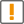 Обратите внимание!Перечень заболеваний, при наличии которых лица не могут быть усыновителями, приемными родителями, родителями-воспитателями детского дома семейного типа, детской деревни (городка), приведен в приложении 1 к постановлению Министерства здравоохранения Республики Беларусь от 15.12.2017 № 108.От редакции «Бизнес-Инфо»С 14 сентября 2022 г. перечень № 108 изложен в новой редакции постановлением Минздрава от 09.08.2022 № 81.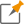 СправочноФорма заявления родителей (родителя) о согласии на усыновление (удочерение) ребенка при отказе родителей (родителя) от ребенка приведена в приложении 19 к постановлению Министерства образования Республики Беларусь от 12.03.2007 № 20 «О некоторых вопросах усыновления (удочерения), установления опеки, попечительства над детьми, передачи детей на воспитание в приемную семью, детский дом семейного типа, на патронатное воспитание, возврата детей родителям».Обратите внимание!Для усыновления ребенка не требуется согласия родителей, если они:• неизвестны;• лишены родительских прав;• признаны судом недееспособными;• признаны судом безвестно отсутствующими либо умершими (ст.128 КоБС).С 1 июля 2020 г. из ч.1 ст.124 КоБС слова «Республики Беларусь» исключены Законом от 18.12.2019 № 277-З. 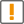 Обратите внимание!Усыновление производится районным (городским) судом по заявлению лиц (лица), желающих усыновить ребенка, по месту жительства (нахождения) ребенка или по месту жительства усыновителей (часть первая ст.121 КоБС).